ОСНОВНОЙ ДОКУМЕНТ, ЯВЛЯЮЩИЙСЯ ЧАСТЬЮ ДОКЛАДОВГОСУДАРСТВ-УЧАСТНИКОВГермания[15 ноября 2002 года]СОДЕРЖАНИЕ					Пункты	Стр.	I.	ТЕРРИТОРИЯ И НАСЕЛЕНИЕ 		  1 - 40	3		А.	Географические и климатические условия 		1 - 3	3		В.	Демографические данные 		  4 - 21	4		С.	Экономика 		22 - 40	7	II.	ОБЩАЯ ПОЛИТИЧЕСКАЯ СТРУКТУРА 		41 - 84	12		А.	Историческая справка 		41 - 52	12		В.	Конституционная основа 		53 - 84	16	III.	ОБЩЕПРАВОВАЯ ОСНОВА ЗАЩИТЫ ПРАВ		ЧЕЛОВЕКА 		85	26		А.	Осуществление прав человека в Германии 		  85 - 125	26		В.	Международные соглашения 		126 - 132	38	IV.	ИНФОРМАЦИЯ И ПУБЛИКАЦИИ ПО ПРАВАМ		ЧЕЛОВЕКА 		133 - 138	42I.	ТЕРРИТОРИЯ И НАСЕЛЕНИЕА.	Географические и климатические условия1.	Площадь территории Федеративной Республики Германии составляет 357 020 км2.  Она простирается от Северного и Балтийского морей на севере до Альпийских гор на юге.  Географически она может быть разделена на пять зон:	-	Северо-германскую низменность, расположенную к югу от побережья Северного и Балтийского морей и прибрежных островов,	-	Среднегерманские горы, отделяющие северную часть Германии от южной,	-	Террасовые горные массивы юго-западной Германии,	-	Южногерманское альпийское плато, охватывающее обширный предальпийский краевой прогиб,	-	и Баварские Альпы, включающие лишь узкую полосу передних хребтов Европейских Альп.2.	Высота Среднегерманских гор достигает почти 1 500 метров;  самой высокой горой в Германии является гора Цугшпитце, высота которой составляет 2 962 метра и которая находится в Альпах.3.	Расположение Германии в умеренной климатической зоне в решающей степени определяет ее климат, характеризующийся частыми изменениями погоды, преимущественно западными ветрами и выпадением осадков в любое время года.  С северо-запада к востоку и юго-востоку наблюдается постепенный переход от морского климата к континентальному.  Средняя температура наиболее холодного месяца года (января) колеблется от +1,5° до -0,5° на равнинах до -6° в горах, в зависимости от высоты.  Средняя температура июля составляет между +17° и +18° на Северогерманской низменности и до +20° в долине Верхнего Рейна.  Среднегодовая температура равна +9°.В.	Демографические данные1.	Демографические изменения в 2000 году4.	По состоянию на конец 2000 года численность населения Федеративной Республики Германии составляла 82 260 000 человек, что на 96 000 или 0,1% больше, чем в конце 1999 года (82 163 000).  По сравнению с предыдущим годом, в 1999 году наблюдался прирост в 126 000, а в 1998 году - сокращение на 20 000 человек.  Плотность населения по сравнению с 1999 годом осталась неизменной - 230 человек на км2.  Незначительный прирост населения объясняется большим числом иммигрантов, которое в в1999 году составляло 202 000 человек, а в 2000 году - 167 000 человек.5.	В 2000 году число лиц, въехавших в Германию на постоянное жительство, составило 649 000 человек (в 1999 году - 674 000), а число лиц, покинувших страну, - 562 000 (в 1999 году - 556 000).  Соответственно иммиграционный прирост составил в 2000 году 86 000 и 118 000 - в 1999 году.  Показатель иммиграционного баланса иностранного населения в 2000 году в основном определяется преобладанием иммиграции по сравнению со странами Азии (+ 58 000), особенно по сравнению с Казахстаном (+ 9 700), Ираком (+ 9 200) и Китаем (+ 9 200).6.	В 2000 году в Германию прибыло примерно 192 000 немцев (в 1999 году - 200 000).  Основными странами происхождения - вследствие иммиграции репатриантов (85 000 в 2000 году по сравнению с 89 000 в 1999 году) - вновь стали Российская Федерация и Казахстан.  В 2000 году из Германии выехало 111 000 немцев (в 1999 году - 116 000).  Большинство выехавших из страны немцев поселилось в других странах ЕС (38 500, или 34,7%).  В целом в 2000 году иммиграционный баланс между немцами, въехавшими в Германию (192 000) и выехавшими из нее (111 000), составил 81 000 человек.2.	Предполагаемая продолжительность жизни7.	В 1997-1999 годах предполагаемая продолжительность жизни в Германии составляла 74,4 года среди мужчин и 80,6 года среди женщин.  В 1986-1988 годах средняя предполагаемая продолжительность жизни мужчин равнялась 71,7 года, а женщин - 78,0 лет (для сравнения:  в 1900 году этот показатель составлял 44,8 года среди мужчин и 48,3 года среди женщин).3.	Младенческая смертность8.	В 1990 году уровень младенческой смертности (количество смертей на первом году жизни) составил 7,1 смертей на 1 000 живорождений, т.е. одну пятую от уровня 1960 года.  Этот показатель продолжает уменьшаться и в 1999 году он составил 4,5, а в 2000 году - 4,4.4.	Уровень материнской смертности9.	Число смертных случаев среди матерей на 100 000 живорождений в 2000 году составляло 5,6.5.	Коэффициент фертильности10.	В 1999 году коэффициент фертильности составлял 1,36 ребенка на каждую женщину репродуктивного возраста.  В 1990 году этот показатель равнялся 1,45 ребенка.6.	Доля лиц моложе 15 и старше 65 лет11.	В 2000 году доля лиц моложе 15 лет составляла 15,5% от всего населения, а доля лиц старше 65 лет - 16,6%.7.	Сельское и городское население12.	Сельские районы занимают приблизительно 59% территории Германии.  В них проживает примерно 19% населения страны.8.	Одинокие матери13	Из 16 044 000 работающих женщин 6 773 000 являются одинокими (т.е. незамужними или проживающими раздельно со своими супругами);  у 1 457 000 одиноких женщин есть дети (данные за май 2000 года).9.	Уровень безграмотности14.	Безграмотность среди германского населения в Федеративной Республике Германии практически исключительно проявляется в форме так называемой "вторичной безграмотности", т.е. данные лица, несмотря на то, что они посещали школы, испытывают серьезные трудности при чтении и письме.  Достоверных данных о точном числе безграмотных нет.  По оценкам ЮНЕСКО, их число, вероятно, находится в пределах от 468 667 до 1 847 666 человек.  Учитывая, что взрослое население (лица старше 15 лет) составляет примерно 62 489 000 человек (данные за 1991 год), безграмотными являются от 0,75% до 3% взрослого населения.10.	Доля иностранных граждан15.	По состоянию на конец 2000 года в Федеративной Республике Германии проживало 7 297 000 иностранных граждан.  Наиболее многочисленными из них являются граждане следующих стран:16.	По состоянию на конец 2000 года, доля иностранцев среди всего населения составляла 8,9% (общая численность населения в 2000 году - 82 260 000 человек;  численность иностранного населения в 2000 году - 7 297 000 человек).17.	Из 7 297 000 иностранцев, проживавших в Германии по состоянию на конец 2000 года, 833 000 являлись бывшими просителями убежища.  Из них за 164 000 человек было признано право на получение убежища, а 54 000 человек была предоставлена защита от депортации в рамках Женевской конвенции.  Просьбы еще 200 000 иностранцев о получении убежища рассматриваются.  Более половины находящихся в Германии иностранцев живут в ней в течение, по меньшей мере, десяти лет, а одна треть - в течение 20 лет или более.11.	Религии18.	Нынешние данные о членстве религиозных общин в Германии представляют собой следующее:19.	Цифры по Римской католической церкви и Протестантской церкви (ЕЦГ) представляют собой данные за 2001 год и основаны на церковной статистике.  Кроме того, цифры по свободным протестантским церквам, собранные Ассоциацией свободных протестантских церквей (СПЦ) (за октябрь 2001 года),  Организации лютеранских протестантских свободных церквей (SELK) и Старой католической церкви, основаны на церковной статистике.20.	Цифры по иудаистской общине собраны центральным агентством социального обеспечения евреев.  Здесь приводятся данные на конец 2001 года.21.	Данные по православной и мусульманской общинам являются приблизительными, основанными, в том числе, на количестве иностранцев, проживающих в Германии, с учетом стран их происхождения.С.	Экономика1.	Валовой внутренний продукт (ВВП) и валовой национальныйпродукт (ВНП) в текущих ценах22.	Данные по ВВП представляют собой следующее:	Валовой внутренний продукт (в млрд. евро)	Валовой внутренний продукт на душу населения (в евро)	Валовой внутренний продукт на одного занятого (в евро)23.	По подсчетам Федерального статистического управления, валовой внутренний продукт - стоимость произведенных в Германии товаров и услуг - в 2001 году возрос по сравнению с 2000 годом на 0,6 % в реальном выражении после того как в 2000 году он вырос по сравнению с 1999 годом на 3,0%.24.	Данные по ВНП представляют собой следующее:	Валовой национальный продукт (в млрд. евро)	Валовой национальный продукт на душу населения (в евро)25.	Совокупный валовой национальный продукт Германии, в котором, в отличие от валового внутреннего продукта, учитывается баланс первичных доходов по сравнению с другими странами, возрос в 2001 году на 0,5% в реальном выражении.2.	Занятость26.	В 2000 году доля занятого населения составляла 52,9%;  в 15 государствах - членах ЕС она равнялась 51,3% (источник:  Eurostat AKE 2000).27.	Доля женщин среди занятого населения в этом же году составляла 44,8% (в 15 государствах - членах ЕС - 42,3%).3.	Безработица28.	В течение 2001 года число занятых сократилось.  Но вследствие благоприятной ситуации в начале года уровень занятости в 2001 году был самым высоким с момента воссоединения (38,8 млн. человек).  Хотя число безработных значительно возросло по причине слабых темпов экономического развития с начала 2001 года, количество зарегистрированных безработных, равное в среднем 3,58 млн. человек в год, было несколько ниже, чем в предыдущем году.  В 1997-1999 годах количество безработных превышало 4 млн. человек.29.	Доля безработных по отношению к количеству иждивенцев, занятых в гражданском секторе (концепция МОТ), составляла в 2001 году 7,7% (в 1992 году - 6,4%, в 1995 году - 8,0%, в 2000 году - 7,8%).4.	Уровень инфляции30.	По сравнению с предыдущими годами во всех частных домохозяйствах (1995 = 100) в Германии наблюдалась следующая динамика показателя стоимости жизни:	1992:		+5,0		1993:	+4,5	1994:		+2,7		1995:	+1,7	1996:		+1,4		1997:	+1,9	1998:		+1,0		1999:	+0,6	2000:		+1,9		2001:	+2,531.	В декабре 2000 года активы Федеративной Республики Германии составляли 2 719 327 млн. марок, обязательства по акциям и пассивам - 2 645 220 млн. марок, активы государственного сектора - 65 659 млн. марок, а обязательства по акциям и пассивы - 638 931 млн. марок.5.	Располагаемый доход в действующих ценах32.	В 2001 году суммарный располагаемый доход на душу населения в Германии составил 20 900 евро.33.	Располагаемый доход частных домохозяйств на душу населения в Германии в 2001 году равнялся 16 300 евро.6.	Социальные пособия34.	Выплаты пособий на социальные нужды в Германии регулируются федеральным законодательством.  Они относятся к нижней ступени социального обеспечения.  Задача социальных пособий, помимо оказания помощи в самообеспечении, заключается в том, чтобы их получатели могли вести достойный образ жизни, соответствующий установленным стандартам.  Социальная помощь оказывается в том случае, если ее получатель не в состоянии самостоятельно себя обеспечить и не получает помощи из других источников, в частности от членов его семьи, или других социальных пособий.  Социальная помощь включает два вида выплат:  пособие для  покрытия текущих расходов и целевую материальную помощь.  Пособия для покрытия текущих расходов выплачиваются лицам, которые не способны содержать себя за счет собственных средств, в частности доходов и сбережений.  После вступления в силу федерального закона о социальной помощи (Bundessozialhilfegesetz) в 1962 году объем таких пособий значительно возрос.  Второй крупный комплекс мероприятий по социальному обеспечению охватывает особые нужды отдельных групп населения при конкретных обстоятельствах (например, выплаты пособий по болезни, содействие интеграции инвалидов и помощь по длительному уходу).35.	По данным Федерального статистического управления, в 2000 году Германия затратила на выплату пособий по социальному обеспечению 45,6 млрд. марок;  19,1 млрд. марок (42% от общей суммы) было затрачено на выплату пособий для покрытия текущих расходов, а остальные 26,5 млрд. марок (58%) - на оказание целевой материальной помощи.36.	По состоянию на конец 2000 года почти 2,7 млн. жителей Германии получали пособия для покрытия расходов на средства к существованию.  Это представляет собой сокращение на 4,2% (сокращение в предыдущем году - 3,2%).  Число получателей целевой материальной помощи на конец 2000 года составляло более 1 млн. человек.  7.	Поощрение образования37.	В соответствии с федеральным законом о поощрении образования (Bundesausbildungsförderungsgesetz) учащимся средних специальных и высших учебных заведений, не имеющим иных источников средств для оплаты текущих расходов и обучения, предоставляется материальная помощь.  Поощрение образования является одним из ключевых элементов выравнивания материального положения семей, с помощью которого государство стремится уменьшить социальные различия.  Его цель заключается в том, чтобы предоставить равные возможности в области образования и в полной мере использовать имеющиеся в ней резервы.  Обязательное создание равных возможностей относится к числу конституционных принципов, закрепленных в социальном разделе Основного закона.38.	В 2000 году на основании федерального закона о поощрении образования пособия в Германии были предоставлены почти 559 000 учащимся.  Это на 17 500 человек, или на 3,2%, больше, чем в предыдущем году.  Однако во многих случаях эта материальная помощь выплачивалась не весь год.  В среднем пособия ежемесячно получали 359 000 человек.39.	В 2000 году расходы федерального бюджета и бюджетов земель на выплату пособий в соответствии с федеральным законом о поощрении образования составили 2,5 млрд. марок, что на 91,6 млн. марок больше, чем в предыдущем году.  Для оказания помощи ученикам школ было выделено 720 млн. марок, а учащимся средних специальных и высших учебных заведений - 1,77 млрд. марок.  Ученику школы ежемесячно выплачивалась в среднем 471 марка, а учащемуся среднего специального или высшего учебного заведения - 637 марок.40.	Предоставляемая помощь охватывает также и профессиональное обучение молодежи.  В 2001 году пособия на профессиональное обучение получали более 63 000 учеников и стажеров в возрасте моложе 25 лет.  Такое обучение с целью подготовки к трудовой деятельности успешно прошли 54 000 молодых людей.  Около 108 000 молодых людей получили помощь, заключавшуюся в курировании их обучения, обеспечении их профессиональной подготовки в заведениях расширенного профиля или в рамках переходных планов.  В 2001 году расходы на эти цели составили около 3,7 млрд. евро.  Кроме того, более 84 000 молодых людей получили помощь в рамках срочных программ сокращения безработицы среди молодежи, которая составила около 2,1 млрд. евро.II.	ОБЩАЯ ПОЛИТИЧЕСКАЯ СТРУКТУРАА.	Историческая справка41.	История Германии как конституционного государства, гарантирующего своим гражданам основные права и права человека, берет начало от конституций самостоятельных германских государств, принятых в начале ХIX века.42.	Основные права по примеру Конституционной хартии Людовика ХVIII от 4 июня 1814 года, включенные в Конституцию Баварии 25 мая 1818 года и Конституцию Бадена 25 августа 1818 года, а также в Конституцию Вюртемберга 25 сентября 1819 года, были задуманы как гражданские и политические права, которые, будучи усилены правами представительных органов народа на участие в разработке законодательства, имели целью ограничение абсолютной монархии.  К их числу, среди прочего, относились право на равный доступ к должностям государственной службы, право быть судимым в соответствии с законом, свобода совести, отделение церкви от государства, свобода печати, равенство сословий, запрет на крепостничество, неприкосновенность личности и собственности, запрещение незаконного преследования и ареста, равенство христианских общин и свобода иммиграции.43.	Подобно Декларации прав человека и гражданина, провозглашенной Национальным собранием Франции 26 августа 1789 года, Национальное собрание, собравшееся после буржуазной революции 1848 года в Паульскирхе (церковь св. Павла) во Франкфурте, объявило перечень основных прав, предусмотренных Паульскирхской конституцией.  Предполагалось, что она послужит моделью для конституций отдельных государств, и в ряде случаев она действительно сыграла эту роль, несмотря на поражение революции 1848 года.  Однако такие государства, как Бавария, Гановер, Австрия и Пруссия, не признали Пальскирхскую конституцию.  Как только Франкфуртское национальное собрание было низложено под давлением окрепших монархических режимов и восстановлен бундестаг (парламент) прежней Германской конфедерации, последний в 1851 году объявил эти основные права не имеющими юридической силы и обязал государства, в которых они были приняты, объявить эти права незаконными.44.	После непродолжительного переходного периода Северо-Германский союз (1867-1870 годы) расширился в результате присоединения к нему в ноябре 1870 года южных германских государств, что привело к образованию 18 января 1871 года Германской империи.  Конституция Германского рейха предусматривала федеральное государство с конституционным монархическим строем.  Однако, поскольку провозглашение империи не являлось результатом массового национального движения, эта Конституция не имела демократических основ.  Управление империей было возложено на все объединившиеся правительства, представленные в бундесрате, которые в свою очередь назначались курфюрстами входивших в империю государств.  Новая Конституция империи не содержала каких-либо положений об основополагающих правах человека.45.	После падения монархического строя, наступившего с отречением от престола кайзера Вильгельма II по окончании первой мировой войны, и провозглашения "Германской республики" вновь избранное Национальное собрание приняло Веймарскую конституцию, вступившую в силу 14 августа 1919 года.  Веймарская конституция состояла из раздела о структуре государства и раздела об основных правах, согласно которому, однако, "основные права и обязанности" граждан Германии применялись только в соответствии и в рамках законодательства.  Веймарская конституция предусматривала демократическую республику с президентским и парламентским компонентами.  Государственное управление возлагалось на народ.  Рейх оставался федеральным государством, в котором полномочия государственного управления были разделены между федерацией и государствами, входившими в его состав.  Границы земель были пересмотрены и предоставленные им полномочия урезаны, тогда как законодательные и административные функции империи были расширены.46.	Веймарская Республика столкнулась с множеством трудностей и кризисов.  Однако также имели место и важные достижения, в частности возвращение Германии в европейское и международное сообщества государств.  Тем не менее в 1929-1932 годах положение республики решительным образом ослабло.  Это объяснялось рядом факторов, в том числе и всемирным экономическим кризисом.  Он привел к обнищанию и политической радикализации значительных групп населения, в особенности к росту являвшейся в то время небольшой Национал-социалистической рабочей партии Германии (НСРПГ) Адольфа Гитлера, которая сочетала антидемократический подход с радикальным антисемитизмом и, не стесняясь в выборе средств, активно агитировала против республики и представлявших ее среднего класса и социал-демократических партий.  НСРПГ стала набирать силу с 1930 года, а в 1932 году стала сильнейшей партией в парламенте.  К этому моменту в рейхстаге уже не оставалось какого-либо большинства, способного сформировать правительство.  Несмотря на то, что национал-социалисты потерпели поражение на выборах, состоявшихся в ноябре 1932 года, рейхс-президент фон Гинденбург 30 января 1933 года назначил Гитлера канцлером.47.	Хотя новое правительство национал-социалистов было в меньшинстве, они сразу же принялись преследовать своих политических оппонентов и консолидировать свою власть.  Случившийся в ночь с 27 на 28 февраля 1933 года в рейхстаге пожар послужил предлогом для принятия "декрета о защите народа и государства" (рейхстагский пожарный декрет), который по распоряжению рейхс-президента вступил в силу уже 28 февраля 1933 года.  Этот декрет о чрезвычайном положении фактически отменил действие ряда важных основополагающих прав - в частности свободы выражения мнений, свободы печати, свободы ассоциации и собраний, приостановил действие положений о тайне переписки, телефонной и телеграфной связи, отменил действие положений о неприкосновенности жилища и ужесточил меры наказания за определенные правонарушения - в частности, ввел смертную казнь за государственную измену и поджог - и легализовал превентивное заключение под стражу.  "Законом об улучшении положения народа и государства" ("закон о полномочиях") от 24 марта 1933 года, который был принят в рейхстаге всеми партиями, за исключением СДПГ, которая проголосовала против, и коммунистов, которые были исключены, было полностью отменено разделение властей между правительством страны и рейхстагом.  Теперь правительство могло само принимать законы, а также вносить поправки в Конституцию.  На следующем этапе было отменено административное деление федерального государства на земли;  было создано унитарное государство.48.	Период с 1933 по 1945 год, когда у власти находился нацистский режим, было временем полного попрания основных прав и прав человека.  Правление национал-социалистов было основано на преследованиях и запретах.  На совести национал-социалистов - массовое уничтожение евреев и других граждан, объявленных вне закона по политическим и идеологическим, в особенности расовым, соображениям.  Несмотря на отдельные попытки сопротивления, концом нацистского режима стало лишь полное поражение во второй мировой войне, которая была подготовлена и развязана этим режимом.  В частности, попытка переворота, в которой участвовали армейские офицеры, гражданские служащие, священнослужители и деятели профсоюзов, была разгромлена 20 июля 1944 года.  Гитлер пережил покушение, совершенное на него группой офицеров в его штаб-квартире.  В качестве ответной меры более 4 000 человек, представлявших все слои общества, в последующие месяцы были казнены.  Лишь после капитуляции германского вермахта 8 мая 1945 года стало возможным возвращение к конституционному порядку, основанному на уважении прав человека в сфере применения Основного закона на территории Федеративной Республики Германии.49.	В 1948 году в западной части Германии для выработки новой конституции - Основного закона Федеративной Республики Германии - собрался Парламентский совет.  В его состав входили 65 представителей, избранных ландтагами 11 земель, которые находились в трех западных оккупационных зонах.  В Конституции вновь провозглашались принципы Веймарской конституции 1919 года, а также учитывался опыт, приобретенный в период ее действия в 1919-1933 годах.  Таким образом, в этом Основном законе были учтены уроки исторического развития.  Авторы новой Конституции также руководствовались Всеобщей декларацией прав человека Организации Объединенных Наций от 10 декабря 1948 года.  Основной закон был обнародован 23 мая 1949 года и вступил в силу на следующий день.  50.	События в восточной части Германии, напротив, характеризовались воспроизведением государственной системы Советского Союза.  Там советские оккупационные власти и опиравшаяся на них Социалистическая единая партия Германии (СЕПГ) (Sozialistische Einheitspartei Deutschlands - SED) установили режим в соответствии со своими представлениями о социальной и политической системе.  В Конституции образованной в 1949 году Германской Демократической Республики очень много говорилось об основных правах, однако в действительности она не гарантировала свободу личности и права на защиту от действий властей.  Централизованная государственная структура, отказ от принципа разделения властей и сосредоточение функций по управлению в руках руководства СЕПГ - все это способствовало установлению господства СЕПГ вопреки воле народа.  Преследования по политическим мотивам, посягательства на права человека и "стена" вместе с ее опасной для жизни охраной границы - таким являлся сложившийся во всем мире образ государственной системы ГДР.51.	В сентябре 1989 года Венгрия открыла свои границы, позволив тысячам граждан ГДР пересечь территорию Австрии, а оттуда - попасть в Федеративную Республику.  Все больше и больше людей в ГДР, включая растущее число лиц, не входивших в церковные конгрегации, стали принимать участие в демонстрациях протеста.  Когда в начале октября 1989 года руководители ГДР праздновали сороковую годовщину образования ГДР с большой помпой и в обстановке торжественности, состоялись массовые демонстрации - главным образом в Лейпциге.  Это привело к отставке Эриха Хонекера, который долгое время являлся Председателем Государственного совета ГДР.  Не прекращавшееся давление со стороны народа в конце концов привело к открытию 9 ноября1989 года Берлинской стены и других пограничных объектов.  Вслед за первыми свободными выборами в Народную палату Восточного Берлина, состоявшимися 18 марта 1990 года, между правительствами Федеративной Республики Германии и ГДР были начаты переговоры по обсуждению деталей объединения обоих немецких государств.52.	30 июня 1990 года вступил в силу Германо-германский договор о создании валютного, экономического и социального союза, а 3 сентября 1990 года - Германо-германское соглашение о подготовке и проведении первых всегерманских выборов в бундестаг.  В области внешней политики процесс объединения был обеспечен подписанием 12 сентября 1990 года Договора об окончательном урегулировании в отношении Германии, так называемого "Договора два плюс четыре", который был заключен между обоими германскими государствами, Советским Союзом, Соединенным Королевством, Соединенными Штатами Америки и Францией.  Земли Бранденбург, Макленбург-Передняя Померания, Саксония, Саксония-Анхальт и Тюрингия, которые были упразднены в 1950 году с преобразованием ГДР в единое государство, были 22 июля 1990 года восстановлены законодательным актом ГДР, вступившим в силу 3 октября 1990 года.  23 августа 1990 года Народная палата в Берлине провозгласила присоединение ГДР к сфере применения Основного закона Федеративной Республики Германии, начиная с 3 октября 1990 года.  После вступления в силу 3 октября 1990 года Договора об объединении между ГДР и Федеративной Республикой Германии от 31 августа 1990 года оба германских государства были объединены.В.	Конституционная основа53.	Основной закон от 23 мая 1949 года по-прежнему является Конституцией Федеративной Республики Германии даже после объединения двух германских государств.  В 1992 году была образована конституционная комиссия, перед которой была поставлена задача по разработке предложений в отношении вопросов, возникших в результате образования единой Германии.  Бундестаг и бундесрат в целом поддержали рекомендации Комиссии в принятом 27 октября 1994 года Законе о поправках к Основному закону.  Особую важность имели рекомендации об укреплении законодательных полномочий земель.  Кроме того, в Основной закон в качестве одной из целей государственной политики была включена охрана окружающей среды.54.	Политические рамки деятельности и организационной структуры государства определяются, с одной стороны, Основным законом, а с другой - конституционным правом, регулирующим организационную структуру.  Основополагающими структурными принципами конституционного права, регулирующего организационную структуру государств, являются:  республика, демократия, а также принципы правового, федеративного и социального государства.1.	Республика55.	Республиканская форма правления характеризуется отказом от монархического строя:  должность главы государства является выборной.2.	Федеральный президент56.	Высшим представителем Федеративной Республики Германии является федеральный президент.  Он избирается на пятилетний срок Федеральным собранием, состоящим из членов бундестага и такого же числа членов, избираемых ландтагами.57.	Согласно конституционному праву, основные полномочия главы государства заключаются в том, чтобы представлять, интегрировать и олицетворять государство, помимо исполнения некоторых чрезвычайных полномочий в кризисных ситуациях.  Федеральный президент представляет Федеративную Республику Германии внутри страны и за рубежом, подписывает и обнародует федеральные законы, назначает и увольняет федерального канцлера, федеральных министров, федеральных судей, федеральных гражданских служащих, офицеров и унтер-офицеров.  В ряде особых ситуаций он уполномочен распускать парламент и назначать внеочередные выборы.  Однако фактическое ведение государственных дел возложено на федеральное правительство.  Таким образом, положение президента как главы государства не является противовесом парламенту или федеральному правительству.  В целом круг его полномочий предполагает сдержанность, нейтралитет и политическую интеграцию.3.	Демократия58.	Вся государственная власть исходит от народа и подконтрольна народу.  Согласно Основному закону, структурным принципом демократии является представительская или парламентская демократия.  Каждые четыре года депутаты бундестага выбираются всеобщим, прямым, свободным, равным и тайным голосованием.  Члены бундестага являются представителями всего народа, не связаны наказами или поручениями и подчиняются лишь своей совести.  Парламент обладает всеобъемлющими законодательными правами и осуществляет наблюдение за действиями правительства.  При принятии решений действует принцип большинства.  Однако в рамках демократии меньшинству также обеспечена определенная степень защиты - например, право меньшинства быть заслушанным в парламенте, возможность политической оппозиции и свобода собраний как возможность для высказывания несогласия и как фактор содействия формированию политической воли.4.	Политические партии59.	Политические партии играют решающую роль в формировании политической воли народа и позволяют ему в рамках Конституции вырабатывать общественное мнение, в результате чего существующий в Германии демократический строй нередко называют партийной демократией.  Партии не являются частью государственной системы.  Они не могут отождествляться с государством или с народом, а являются независимыми участниками политической жизни и связующим звеном между государством и народом.60.	Партии могут образовываться свободно.  Финансирование партий осуществляется за счет взносов их членов и пожертвований, о которых они должны отчитываться на регулярной основе.  Кроме того, для выполнения своих задач они получают финансовую помощь от государства.  Их внутренняя организация должна соответствовать демократическим принципам.  Партии, чья цель состоит в подрыве или ликвидации свободных и демократических основ, могут быть запрещены решением Федерального конституционного суда.  В прошлом такая возможность, включенная в Конституцию с учетом пребывания у власти нацистского режима, использовалась дважды.  В третий раз, в 2001 году, федеральное правительство, бундестаг и бундесрат возбудили иск с целью запретить радикальную правую Национал-демократическую партию Германии (НДП).  Соответствующее разбирательство еще продолжается.61.	Партии действуют не только на федеральном уровне, но также участвуют и в проведении выборов в ландтаги и правительства земель.  К числу действующих в стране партий относятся следующие партии, представленные в бундестаге:  Социал-демократическая партия Германии (Sozialdemokratishe Partei Deutschlands - SPD, Христианско-демократический союз Германии (Christliche Demokratische Union Deutschlands - CDU), Христианско-социальный союз Баварии (Christliche Soziale Union in Bayern e.V. - CSU), коалиция Союз 90/"зеленые" (Bündnis 90/DIE GRÜNEN - Grüne), Свободная демократическая партия (Freie Demokratische Partei - F.D.P.) и Партия демократического социализма (Partei des Demokratischen Sozialismus - PDS).  Кроме того, во многих районах страны на местную политическую жизнь также оказывают влияние независимые объединения избирателей.5.	Бундестаг62.	Всенародным парламентом Германии является бундестаг, в состав которого в настоящее время входят 666 депутатов.  Начиная со следующих выборов в бундестаг осенью 2002 года число депутатов будет сокращено до 598.  Из них 299 избираются непосредственно на основе мажоритарной системы путем прямого голосования (так называемый первый тур), а остальные 299 получают свой мандат согласно принципу пропорционального представительства.  Места в парламенте распределяются пропорционально количеству голосов, поданных за партийные списки, выставленные в каждой земле (второй тур).  Иногда могут появляться так называемые "лишние мандаты" (в настоящее время их 13), что приводит к расширению общего числа депутатских мест.  Однако при распределении мест в парламенте - за исключением особого постановления при проведении первых всегерманских выборов в 1990 году - учитываются только те партии, которые набрали не менее 5% от общего числа голосов, поданных во втором туре, или одержали победу по меньшей мере в трех избирательных округах.  Партии, не преодолевшие 5-процентный рубеж, как правило, в бундестаге не представлены.  Данная система нацелена на то, чтобы воспрепятствовать партийному расколу, способному поставить под угрозу проводимую политику и стабильность правительства, как это произошло в период существования Веймарской республики.  Бундестаг избирает федерального канцлера, который затем получает исключительное право делать представление о назначении федеральных министров.6.	Федеральное правительство63.	Федеральное правительство состоит из федерального канцлера и федеральных министров.  Федеральный канцлер устанавливает основные положения политики и несет за них ответственность.  В пределах этих основных положений каждый федеральный министр самостоятельно ведет дела своей отрасли под свою ответственность.64.	Бундестаг может выразить недоверие федеральному канцлеру лишь при условии, что он большинством голосов выберет ему преемника и обратится к федеральному президенту с просьбой об отставке федерального канцлера (конструктивный вотум недоверия).7.	Правовое государство65.	Согласно основополагающему принципу правового государства, закон обязывает все органы государственной власти уважать правовые нормы и справедливость, в особенности основные права граждан.  Исполнительная и судебная власти обязаны соблюдать все существующие юридические нормы, включая нормы неписаного права (общее право, общие правовые принципы).  Правовые нормы имеют приоритет над всеми остальными государственными актами.  Особой формой этого приоритета права является принцип верховенства Конституции, согласно которому никакой акт государства не может противоречить ее положениям.  Даже сам парламент - демократично избранный орган представителей народа - подчинен конституционному порядку.  Это подчинение парламента положениям Конституции находилось в центре внимания авторов Основного закона.  Создатели Конституции также обязаны соблюдать комплекс основных конституционных принципов, которые не могут быть изменены (см. пункт 78, ниже).66.	Другими основными элементами правового государства являются:  независимость судебной власти и возможность судебной защиты любого лица, права которого нарушены государственными властями;  создание конституционного судебного органа;  конституционный принцип правовой ясности и требование о том, чтобы акты государства, посягающие на права личности, осуществлялись только на основе закона, а также требование о соразмерности средств и целей при осуществлении таких актов.  Правовое государство позволяет обеспечивать беспристрастность при исполнении властных полномочий, а также защищать государство и закон от их превращения лишь в инструменты политической диктатуры.  Упорядочивая динамику политических процессов в демократическом обществе, правовое государство нацелено на обеспечение последовательности и стабильности этих процессов.8.	Правосудие67.	В системе правового государства, основанном на принципе разделения властей, положение органов правосудия в соответствии с Основным законом является особенно прочным.  Судебная власть вверена независимым судьям, действующим только на основании закона.  Как правило, в период своего пребывания в должности, судьи не подлежат смещению или переводу в другой судебный орган.  Правосудие отправляется судами общей юрисдикции (по гражданским и уголовным делам) и специальными судами четырех категорий:  судами по рассмотрению трудовых споров, общими административными судами, судами по социальным вопросам и финансовыми судами.  Суды общей юрисдикции имеют четырехступенчатую структуру в землях и Федерации.  В рамках специальных юрисдикций действуют два судебных органа на уровне земель (за исключением финансовых судов), а третий суд - высшей инстанции - на федеральном уровне.  Помимо пяти указанных юрисдикций существует также Федеральный патентный суд и дисциплинарные судебные органы.  В компетенцию последних входит прежде всего рассмотрение нарушений служебных обязанностей, совершаемых гражданскими служащими, судьями или военнослужащими, а также лицами, занимающимися какими-либо регулируемыми законом профессиями (например, адвокатами, налоговыми консультантами, бухгалтерами, архитекторами, врачами, ветеринарами и фармацевтами). 68.	Кроме того, в стране действует Федеральный конституционный суд и конституционные суды земель.  Они не входят в систему специальных судебных органов и рассматривают только дела о нарушениях конкретных положений конституционного права.9.	Федеральный конституционный суд69.	Федеральный конституционный суд состоит из двух палат, в каждую из которых входят восемь судей.  Судьи исполняют свои обязанности в течение 12-летнего срока или до достижения 68-летнего возраста.  Их переизбрание не допускается.  Судьи палат избираются в равном числе бундестагом и бундесратом по принципу квалифицированного большинства.70.	Федеральный конституционный суд действует только в периоды созыва.  Он является высшим органом по защите Конституции и использует для этой цели различные пути.  Суд наблюдает за законодательной деятельностью парламента, с тем чтобы убедиться, что принимаемые бундестагом законы соответствуют по форме и содержанию положениям Основного закона.  Любое лицо, заявляющее, что его основные права нарушены, может обратиться в Федеральный конституционный суд с жалобой на неконституционный характер каких-либо действий, что позволяет Суду осуществлять наблюдение за деятельностью властей и других судебных органов с целью проверки соответствия их действий и решений положениям Конституции.  Он выступает в роли арбитра в случае разногласий между высшими государственными органами и разрешает споры между Федерацией и землями.  Наряду с этим он, среди прочего, выносит решения о законности выборов в бундестаг, о неконституционном характере политических партий и о правомерности лишения основных прав.10.	Федеральное государство71.	Федеративная Республика Германия является федеративным государством, в состав которого входит 16 земель:  Бавария, Баден-Вюртенберг, Берлин, Бранденбург, Бремен, Гамбург, Гессен, Макленбург-Передняя Померания, Нижняя Саксония, Рейнланд-Пфальц, Саар, Саксония, Саксония-Анхальт, Северный Рейн-Вестфалия, Тюрингия и Шлезвиг-Гольштейн.72.	Земли являются членами Федерации.  Конституционное устройство земель должно соответствовать принципам республиканского, демократического и социально-правового государства в духе Основного закона.  В рамках указанной системы земли являются государствами с собственной конституцией, парламентом и правительством и даже полномочны заключать в пределах своей законодательной компетенции и с согласия федерального правительства международные соглашения с зарубежными государствами.73.	Федеральное законодательство является обязательным для земель и имеет приоритет перед их законодательством.  Основной закон содержит всеобъемлющий перечень тех областей, в которых принятие законов входит в компетенцию Федерации.  Сюда относятся практически все важнейшие сферы жизни.  Некоторыми из областей, в которых принятие законодательных актов осуществляется на уровне земель, является культура (школы, широкие сферы высшего образования, радио и телевидение), самоуправление коммун и деятельность органов полиции.74.	В последние десятилетия основной акцент в законодательном процессе все больше смещается в сторону Федерации.  Однако в области организации системы правосудия и осуществления всех законодательных актов приоритет, бесспорно, отдается землям.  Таким образом, для данной модели федерального государства характерна поляризованность между унитарной тенденцией, с одной стороны, и федеральной тенденцией - с другой.  Не только Федерация оказывает влияние на политику земель, но и земли воздействуют на происходящие в Федерации события.  Действуя через федеральный орган, которым является бундесрат, земли принимают участие в законодательном процессе и управлении Федерацией, а также в рассмотрении вопросов, связанных с Европейским союзом.75.	Отношения между Федерацией и землями и между самими землями, как правило, характеризуются сотрудничеством, что дает основания говорить о федерализме взаимодействия.  Конституционно узаконенными формами сотрудничества являются так называемые совместные проекты, осуществляемые Федерацией и землями.  К ним относятся, например, проекты по улучшению региональной экономической структуры, поддержка научно-исследовательской деятельности и расширение системы высшего образования.76.	Федеральный принцип также гарантирует культурное и региональное разнообразие.  Он обеспечивает возможность проведения экспериментов в небольших масштабах и узаконивает состязательность между землями.  В то же время он позволяет органам управления земель предлагать альтернативы политике, проводимой правящими партиями на уровне Федерации.  Путь к федеральным властным структурам нередко пролегает через должности в правительствах земель.  Баланс политических сил на уровне федеральной власти зачастую отличается от соответствующего баланса на уровне земель.  Если политическое большинство в бундестаге и бундесрате не может прийти к единому мнению, то бундесрат, пользуясь своими правами на участие в законодательном процессе, может своим противодействием оказать существенное влияние на законодательные возможности правящих партий в бундестаге, а значит, в конечном счете, и федерального правительства.  Таков один из результатов действия германской федеральной структуры, обеспечивающей равновесие и контроль власти.77.	Принцип федерализма сочетает децентрализованную государственную структуру с вертикальным разделением властей, дополняющим классическое разделение законодательной, исполнительной и судебной ветвей власти.  Подобное разделение полномочий между Федерацией и землями приводит к образованию независимых сфер компетенции и, следовательно, ответственности.11.	Федеральный совет (бундесрат)78.	Через посредство бундесрата земли участвуют в разработке законодательства и управлении Федерацией, а также в формировании консенсуса по вопросам, связанным с Европейским союзом.  Бундесрат состоит из членов правительств земель, которые их назначают и отзывают.  Число голосов, которыми располагает каждая земля, зависит от численности ее населения.  В отношении участия в законодательной процедуре следует различать так называемые разрешительные и запретительные законы.  Для принятия первых требуется положительное согласие бундесрата.  В отношении вторых бундесрат имеет право выразить возражение, однако бундестаг может отклонить его.12.	Муниципалитеты и ассоциации муниципалитетов79.	Муниципалитеты и ассоциации муниципалитетов (округа, ассоциированные муниципалитеты, ассоциации городов и пригородов) являются в соответствии с Основным законом составными частями земель.  С одной стороны, они являются низовым звеном общей системы государственного управления, а с другой - обладают правом самоуправления.  Муниципальное самоуправление гарантируется Основным законом.  Самоуправление включает в себя комплексы суверенных прав:  территориальный, личный, финансовый, плановый, организационный и законодательный суверенитет.  Муниципалитеты и ассоциации муниципалитетов действуют под наблюдением государства, которое в вопросах, связанных с самоуправлением, ограничивается наблюдением за соблюдением законности.  Муниципальное самоуправление в Германии является важным и неотъемлемым условием живой и действенной демократии.13.	Распределение финансов80.	В качестве гарантии финансовой независимости Федерации и земель Основной закон предусматривает выделение им достаточного объема средств, в первую очередь путем распределения различных источников налоговых поступлений.  Федерация и земли совместно взимают подоходный налог, налог с корпораций и налог с оборота (налог на добавленную стоимость), обеспечивающие приблизительно 70% всех налоговых поступлений.  Только Федерация имеет право взимать большинство акцизных сборов (таких, как налоги на нефть, табак и кофе), а также налог на страхование и дополнительные сборы к подоходному налогу и налогу с корпораций.  Только земли получают доходы от взимания налога на дарение/налога с наследства, налога с автомобилей, налога на приобретение земли и налога на пиво.  В бюджет местных властей поступают доходы от налогов на торговлю, на землю и других налогов, взимаемых местными властями, например сборы за содержание собак.  Они также имеют право на получение части совокупного объема поступлений от подоходных налогов и налогов с оборота.  Местные власти также получают долю совокупного объема налоговых поступлений, получаемых землями, и других налогов земель, взимаемых в рамках соответствующего законодательства.  Федерация и земли получают соответствующие части поступлений с налогов на торговлю.  Кроме того, Основной закон предусматривает особую систему регулирования, систему горизонтальной финансовой компенсации между землями и предоставление дополнительных федеральных субсидий, с тем чтобы сгладить в разумных пределах различия в финансовых возможностях земель после распределения налоговых поступлений.14.	Социальное государство81.	Согласно основному принципу социального государства, первоочередная обязанность парламента заключается в том, чтобы обеспечить свободу от нужды, достойное существование и надлежащее участие во всеобщем процветании.  Это достигается путем заключения социальных контрактов и разрешения конфликтов, структурирования общества через государственное планирование, предоставления услуг населению, а также за счет социального и экономического прогресса.  Однако принцип социального государства не предусматривает полного устранения неравенства или какого-либо общего обязательства по сохранению статус-кво.  Первоочередная цель такого государства - бороться с нуждой и неблагоприятными социальными условиями, вызванными болезнями, старостью, инвалидностью, безработицей и другими тяжелыми обстоятельствами.  Следствием принципа социального государства также является социальное ограничение собственности.  Включение данного принципа в основной закон свидетельствует о стремлении гарантировать социальные права человека путем инструктирования парламента в отношении политической структуры.  Этот принцип не конкурирует с четырьмя другими структурными принципами, скорее эти принципы благодаря своей структуре дополняют и ограничивают друг друга.15.	Членство в Европейском союзе82.	Германия является членом Европейского союза (ЕС), созданного Договором о Европейском союзе.  В настоящее время членами ЕС являются 15 государств.  Он представляет собой общую крышу для трех столпов:  во-первых, это три первоначальных европейских объединения, созданные отдельными договорами, т.е. ЕС (Европейское сообщество), ЕОУС (Европейское объединение угля и стали) и ЕСАЭ (Европейское сообщество по атомной энергии);  во-вторых, общая внешняя политика и политика обеспечения безопасности;  и, в-третьих, сотрудничество в сфере деятельности полиции и судебных органов по уголовным делам.  Европейское сообщество имеет свои собственные органы (Европейский парламент, Совет, Комиссия) с широкими законодательными полномочиями.  Договор о ЕС допускает принятие правовых документов в виде постановлений и директив во многих областях.  Постановления - как и в принципе договоры - непосредственно осуществляются в государствах-членах, а директивы необходимо переводить в национальные законы.  Договоры о создании европейских объединений, а также положения, принятые на основе этих договоров, обладают  приматом по отношению к национальному законодательству государств-членов.  Соблюдение законов Сообщества обеспечивает Суд Европейских сообществ (СЕС).83.	На право, применяемое в Германии, главным образом, оказало влияние право Европейского сообщества.  Парламент обязан преобразовать директивы в германские законы.  Он не может принять какой-либо закон, который противоречил бы праву, применяемому в рамках Сообщества.  За этим следит Комиссия, которая может возбудить в СЕС дело за нарушение того или иного договора.  Германские суды должны применять в своих решениях непосредственно связанные с данной сферой законы Сообщества, а также обязаны истолковывать германское право таким образом, чтобы оно соответствовало праву Сообщества.  В сомнительных случаях они могут, а отчасти даже обязаны, обращаться в СЕС, с тем чтобы он дал имеющее обязательную силу толкование.  Исполнительная власть Германии обязана соблюдать непосредственно относящиеся к сфере ее деятельности право Сообщества, поскольку Европейское сообщество обеспечивает соблюдение права Сообщества лишь в порядке исключения, как правило, это является обязанностью государств-членов.16.	Основные права членов Европейского союза84.	Защита основных прав обеспечивается в рамках следующего общего положения, изложенного в статье 6 (2) Договора о Европейском союзе:  "Союз уважает основные права личности, как они гарантированы Европейской конвенцией по защите прав человека и основных свобод, подписанной 4 ноября 1950 года в Риме, и как они вытекают из общих конституционных традиций государств-членов в качестве общих принципов права Сообщества".  Поскольку Федеративная Республика Германия передала суверенные полномочия Европейскому сообществу, защита основополагающих прав главным образом обеспечивается Европейским судом в Люксембурге.  7 декабря 2000 года после утверждения Европейским советом Европейский парламент, Совет и Комиссия торжественно провозгласили в качестве политической декларации Хартию основных прав Европейского союза, в которой в 54 статьях изложено правовое заключение учреждений и государств-членов в отношении конкретного содержания основополагающих прав.III.	Общеправовая основа защиты прав человекаА.	Осуществление прав человека в Германии85.	Права человека играют основополагающую роль в конституционном правопорядке Германии.  С них начинается Основной закон.  Статья 1 Основного закона гласит следующее:	"1)	Человеческое достоинство неприкосновенно.  Уважать и защищать его - обязанность всякой государственной власти.	2)	Немецкий народ в силу этого признает нерушимые и неотчуждаемые права человека как основу всякого человеческого сообщества, мира и справедливости в мире.	3)	Нижеследующие основные права обязательны для законодательной, исполнительной власти и правосудия как непосредственно действующее право".1.	Перечень основных прав, содержащихся в Конституции86.	К числу предусмотренных Конституцией основных прав относится прежде всего право на свободу, защищающее личность от нарушения ее свободы со стороны государства.  В то же время они определяют образ личности, которая может свободно развиваться в рамках общества;  причем ее индивидуальность, независимость, самостоятельность и ответственность за собственные поступки должны уважаться государством.  Положения Основного закона создают образ не изолированного и полновластного индивидуума, а образ личности, живущей внутри общества и подчиняющейся его законам, которые не наносят ущерба ее индивидуальности.а)	Права, связанные со свободой личности87.	Перечень предусмотренных Конституцией основных прав начинается с обязанности всякой государственной власти уважать и защищать человеческое достоинство (пункт 1 статьи 1).  Основные права гарантируются всем лицам, за исключением тех гражданских прав, пользоваться которыми могут только граждане Германии.88.	К общим правам человека, в частности, относятся право на свободное развитие личности (пункт 1 статьи 2), право на жизнь и личную неприкосновенность, а также на свободу личности (пункт 2 статьи 2), право на свободу вероисповедания, совести и право свободно исповедовать религию (статья 4), в том числе право отказаться по морально-этическим соображениям от военной службы, а также право свободно выражать и распространять свои мнения и свободно получать информацию, которое включает гарантированную свободу печати (статья 5).  Особые гарантии, касающиеся брака, семьи и системы обучения, содержатся в статьях 6 и 7;  пункт 3 статьи 9 гарантирует "право создавать объединения для охраны и улучшения условий труда и экономических условий", которое предоставляется каждому и всем профессиям.89.	Помимо сферы, регулируемой положениями пункта 3 статьи 9, право на свободу собраний и ассоциации, дополненное правом на создание политических партий, гарантируется всем германским гражданам статьей 8, а также пунктом 1 статьи 9 и вторым предложением пункта 1 статьи 21 Основного закона, равно как и право на свободу передвижения (статья 11) и право свободно избирать для себя профессию и место работы (статья 12).  Это также относится к службе женщин в вооруженных силах;  женщинам запрещается лишь выполнение функций в вооруженных силах, связанных с использованием оружия (статья 12 а)).90.	Статья 10 гарантирует каждому тайну переписки, почтовой, телеграфной и телефонной связи, а статья 13 - неприкосновенность жилища.  Защита собственности обеспечивается положениями статей 14 и 15.  Согласно статье 16, ни один немец не может быть лишен германского гражданства.  В соответствии с законодательством, граждане Германии могут быть выданы только государству - члену Европейского союза или какому-либо международному суду.  Согласно статье 16 а), преследуемым за политические убеждения предоставляется право убежища.  Статья 17 наделяет всех правом обращаться с жалобами в компетентные учреждения и парламент.  Пункт 4 статьи 19 предоставляет право каждому, чьи права были нарушены государственным органом, обращаться за обжалованием в судебные органы.91.	Помимо основных прав, изложенных в первом разделе Основного закона, в статьях 1-19 аналогичным образом обеспечивается защита и целого ряда других прав.  К ним, в частности, относятся право оказывать сопротивление всякому, кто пытается устранить конституционный строй (пункт 4 статьи 20), активное и пассивное избирательное право (статья 38), а также элементарные процессуальные гарантии (основные судебные права):  право быть судимым в соответствии с законом (статья 101), право быть выслушанным согласно закону, запрет на ретроактивное и множественное наказание (статья 103), а также правовые гарантии в случае лишения свободы (статья 104).  Кроме того, пункты 1-3 статьи 33 гарантируют каждому немцу равные гражданские и политические права и равные возможности в отношении занятия государственной должности.92.	Некоторые из основных прав соответствуют правам человека, обеспечиваемым международной защитой;  некоторые из них - такие, как, например, право отказываться от военной службы по соображениям совести и право убежища, - выходят за рамки Международного пакта о гражданских и политических правах и Всеобщей декларации прав человека.b)	Права, обеспечивающие равенство93.	Общий принцип, согласно которому все лица равны перед законом, гарантируется пунктом 1 статьи 3 Основного закона.  В пункте 2 статьи 3 предусматривается, что мужчины и женщины равноправны, а также закреплено обязательство государства содействовать фактическому осуществлению равноправия мужчин и женщин и предпринимать шаги по ликвидации существующего в настоящее время неравноправия.  Положение о запрещении дискриминации, изложенное в пункте 3 статьи 3, означает, что никому не может быть причинен ущерб или оказано предпочтение вследствие его пола, происхождения, расы, языка, места рождения, родства, вероисповедания, религиозных или политических воззрений и что никому не может быть отказано в правах вследствие его инвалидности.  В пунктах 1 и 2 статьи 33 говорится, что каждый немец имеет одинаковые гражданские и политические права и обязанности, а также одинаковый доступ ко всякой публичной должности в соответствии со своими склонностями, способностями и профессиональной квалификацией.с)	Экономические права94.	Свобода личности заниматься экономической деятельностью защищена пунктом 1 статьи 2, а также статьями 12 и 14 Основного закона.  Положения пункта 1 статьи 2 и статьи 12 касаются свободы предпринимательской деятельности в действительном смысле этого термина.  Статья 14 защищает не только владение собственностью, но и ее использование, продажу и распоряжение ею.  Свободное занятие какой-либо специальностью или профессией в предпринимательской области обеспечено пунктом 1 статьи 12, а статья 11 предоставляет право свободного выбора местопроживания на территории Германии.d)	Культурные права95.	Свобода искусства и науки (исследований и преподавания) гарантируется в пункте 3 статьи 5 и пункте 4 статьи 7 Основного закона.  Пункт 3 статьи 5 содержит в первую очередь право на свободу всех лиц творческих профессий и всех, кто задействован в исполнении и распространении произведений искусства, от вмешательства государственной власти в сферу искусств.  В то же время он ставит перед современным государством, которое считает себя просвещенным государством, задачу обеспечения и поощрения свободной культурной жизни.  В пункте 4 статьи 7 гарантируется право на создание частных школ.е)	Социальные права96.	Принцип социального государства вытекает из положений пункта 1 статьи 20 и пункта 1 статьи 28 Основного закона.  В соответствии с этим принципом, государство обязано осуществлять социально-политические мероприятия и вести деятельность по обеспечению благосостояния и социальной справедливости.  Согласно этому принципу, государство не может проявлять пассивность в социальной сфере, поскольку это идет вразрез с правами, связанными со свободой личности.  В важнейших и базовых областях жизни обязанность государства по обеспечению защиты становится для социального государства руководством к действию.  Пункт 1 статьи 20, наряду с пунктом 1 статьи 1 и пунктом 1 статьи 2 Основного закона, обязывает государство обеспечивать прожиточный минимум нуждающимся, в особенности больным и тем, кто не в состоянии заработать на жизнь или найти работу (см. пункты 34-36 и 81).97.	Принцип социального государства в качестве мандата для законодательной власти обрел конкретную форму в вышеупомянутых положениях, касающихся основополагающих прав.  Обязанность государства по обеспечению защиты брака и семьи, а также защиты матерей (пункт 1 статьи 6 и статья 4 Основного закона), равно как и обязанность парламента обеспечивать внебрачным детям такие же возможности для физического и умственного развития и их положения в обществе, как и детям, родившимся в браке (пункт 5 статьи 6 Основного закона), оказывают влияние на социальное законодательство.98.	В области трудовых отношений и профессионального законодательства гарантируемое в пункте 3 статьи 9 Основного закона право создавать объединения для охраны и улучшения условий труда и экономических условий (свобода ассоциаций и независимость при заключении коллективных договоров), а также право на равный доступ к любой государственной должности, особенно с учетом способностей, закрепленное в пункте 2 статьи 33, являются особенно важными.  Влияние на социальную сферу также оказывают общий принцип равенства (пункт 1 статьи 3) и конкретные принципы равенства (пункты 2 и 3 статьи 3) (см. также пункт 93).2.	Дальнейшее развитие основных прав99.	Предусмотренные Конституцией основные права получили конкретную форму и дальнейшее развитие в постановлении внутренних судов, особенно Федерального конституционного суда.  Примером дальнейшего развития основных прав является право на свободу информации, вытекающее из предусмотренного пунктом 1 статьи 1 Основного закона права на свободное развитие личности и, как следствие этого, права человека самому решать, когда и в каких пределах предавать гласности информацию о своей жизни.  Это играет возрастающую роль с учетом современных средств автоматической обработки данных.3.	Связь между основными правами и правами человека100.	Заявление об убежденности в том, что права человека являются основой любого сообщества, о чем говорится в Основном законе (пункт 2 статьи 1;  см. также пункты 84 и 86), предполагает не только приверженность правам человека, но также содержит и обязательство Германии содействовать осуществлению прав человека в глобальном масштабе.  В соответствии с этим Федеративная Республика Германия ратифицировала международные конвенции о защите прав человека:  Международный пакт о гражданских и политических правах и Международный пакт об экономических, социальных и культурных правах, а также Европейскую конвенцию о защите прав человека и основных свобод от 4 ноября 1950 года и протоколы к ней, которые содержат общие формулировки о правах, связанных со свободой личности, и политических правах.  Эти права стали обязательными на национальном уровне не только вследствие ратификации данных документов.  В силу статьи 25 Основного закона, они обладают приматом над обычными законами и непосредственно образуют права и обязанности для лиц, проживающих на федеральной территории в той мере, в какой их можно истолковать в качестве общих правил международного права.  Эти международные документы по защите прав человека представляют собой важные рекомендации и являются основой для разработки национального законодательства.  Их также необходимо принимать во внимание при толковании Основного закона, определении содержания и масштабов принципа главенства права и основных прав, а также при толковании общих законов.  Помимо ратификации и осуществления на национальном уровне, федеральное правительство различными способами поддерживает процесс разработки международных норм в области прав человека.  Так, оно поддерживает процесс прояснения правовых вопросов, связанных с разработкой дополнительного протокола к Международному пакту об экономических, социальных и культурных правах, а также правовых вопросов, связанных с индивидуальными экономическими, социальными и культурными правами, такими, как право на соответствующее жилище и образование.  Таким образом, международные права человека и основные права дополняют и поддерживают друг друга.4.	Дальнейшее обеспечение основных прав101.	Поправки в Основной закон могут вноситься только квалифицированным большинством бундестага и бундесрата.  Памятуя об опыте национал-социалистического режима, авторы Основного закона приняли меры к тому, чтобы полномочия парламента не позволяли ему подорвать основы свободы и демократии.  В частности, согласно пункту 3 статьи 79, поправки к Основному закону считаются неприемлемыми, если они затрагивают "основные принципы, изложенные в статьях 1 и 20".  Следовательно, к этим основным принципам также относится признание "неприкосновенных и неотчуждаемых прав человека как основы всякого человеческого общества, мира и справедливости в мире" (пункт 2 статьи 1).  Кроме того, утвержденное в статье 20 основополагающее решение  об установлении республиканского, демократического и социального федеративного государства, основанного на верховенстве права, не подлежит пересмотру.  102.	Наряду с этим, на пользование основными правами могут налагаться лишь те ограничения, которые указаны в самом Основном законе, и только в объеме, предусмотренном его положениями.  В любом случае парламенту запрещается затрагивать существо содержания какого-либо основного права (пункт 2 статьи 19)5.	Осуществление внутренних основных прав103.	Предусмотренные Конституцией основные права подлежат непосредственному осуществлению и являются обязательными для органов законодательной, исполнительной и судебной власти (пункт 3 статьи 1).  Защита этих прав обеспечивается независимыми судами.  Пункт 4 статьи 19 предоставляет любому лицу, права которого нарушены государственной властью, возможность обратиться с обжалованием в суд.  104.	Основные права не только непосредственно осуществляются, но и влияют на применение законодательных актов, так как их положения должны толковаться в свете защищенных Конституцией основных прав.  Поскольку данный принцип распространяется на все законодательные акты, то применяющие их суды и органы власти постоянно и непосредственно обеспечивают защиту этих прав в процессе применения законодательных актов, которые они обязаны  выполнять.  Таким образом, уважение основных прав является краеугольным камнем не только писаной Конституции, но и практической деятельности государства.105.	Выносимые Федеральным конституционным судом решения являются обязательными для конституционных органов Федерации и земель, а также для всех судов и органов власти и имеют силу закона на основании принятых впоследствии более подробных законодательных положений.  Таким образом, Федеральный конституционный суд играет главную роль в деле защиты основных прав и обеспечивает, чтобы основные права имели исключительно высокую степень эффективности.106.	Суды должны рассматривать ех оfficio вопрос о том, соответствуют ли  обязательные для них законоположения основным правам, защищаемым Конституцией.  Если суд сочтет, что закон, от действительности которого зависит его решение, является неконституционным, то на основе пункта 1 статьи 100 Основного закона он должен приостановить разбирательство и получить заключение Федерального конституционного суда.107.	Поскольку пункт 3 статьи 1 Основного закона обязателен также и для парламента, то лица, участвующие в разработке законодательства, должны рассматривать готовящиеся законопроекты на предмет их конституционности.  108.	В случае разногласий или сомнений по поводу конституционного характера законодательных положений Федеральный конституционный суд выносит заключение сразу же после принятия закона, если федеральное правительство, правительство какой-либо земли или одна треть депутатов бундестага направит в суд соответствующий запрос.  а)	Иски о конституционности109.	Одним из важных инструментов защиты основных прав является также возбуждение иска о конституционности в соответствии с подпунктом 4 а) пункта 1 статьи 93 Основного закона.  Согласно этому положению, любое лицо может возбудить иск о конституционности, если оно считает себя ущемленным государственной властью в одном из своих основных прав, гарантированных Основным законом, или в одном из прав, предусмотренных в пункте 4 статьи 20, или в статьях 33, 38, 101, 103 и 104.  В принципе это исключительное средство правовой защиты позволяет оспорить любые постановления законодательной, исполнительной и судебной власти.  Иски о конституционности преследуют только одну цель - защитить основные и конституционные права, имеющие равный статус.  Поскольку эта процедура носит исключительный характер, истец может прибегнуть к ней, лишь предварительно исчерпав все остальные средства правовой защиты от предполагаемых нарушений прав.  В исключительных случаях иск о конституционности может быть возбужден немедленно, в частности, при отсутствии других средств правовой защиты, например, если какой-либо закон непосредственно затрагивает права личности.  Возбуждение иска о конституционности возможно лишь в том случае, если Федеральный конституционный суд примет иск к рассмотрению.  Суд обязан принять такой иск к рассмотрению, если он затрагивает фундаментальные конституционные положения или если он возбужден в целях осуществления основных прав или прав, имеющих аналогичный статус.  Возбуждение исковой процедуры также возможно в случае, если заявитель находится в крайне неблагоприятном положении из-за отсутствия решения по данному вопросу.b)	Основные права в гражданском законодательстве110.	Главной причиной появления основных прав изначально послужило стремление защитить личность от действия органов государственной власти.  Несмотря на это, основные права должны соблюдаться при толковании и применении неконституционных норм права, регулирующих отношения между частными лицами (косвенное влияние основных прав на третьи стороны).  При вынесении решений судьи должны толковать законодательные положения, в частности общеправовые клаузулы и не имеющие точного определения юридические термины, в рамках системы общей ценности основных прав.  В будущем содержащееся в основных правах запрещение дискриминации приобретет более конкретный характер в виде специальных антидискриминацинных положений гражданского права, которые в настоящее время разрабатываются.с)	Компенсация111.	Законодательство Германии не предусматривает отдельной системы выплаты компенсации при нарушении основных прав, но в этих случаях действуют общие положения.  Например, если какое-либо лицо при осуществлении порученной ему государственной должности нарушит свои служебные обязанности к третьим лицам, то в принципе ответственность несет государство или государственный орган, на службе которого состоит это лицо (первое предложение статьи 34 Основного закона;  статья 839 Гражданского кодекса (Bürgerliches Gesetzbuch)).  Пострадавшая сторона может потребовать возмещения ущерба.6.	Государственные органы по защите прав человека, помимо судов112.	Поскольку всеобъемлющая защита прав человека обеспечивается судебными органами, необходимости в создании государственных органов с общей компетенцией по защите этих прав не имеется.  Правовая система Германии предусматривает, что в принципе каждое лицо должно заявлять о нарушении своих прав.  Помощь в подобных случаях оказывается широко разветвленной сетью юристов и специальных целевых групп.  В конкретных областях Основной закон предусматривает наличие особых процедур и учреждений, таких, как комитеты по рассмотрению петиций, действующих в интересах защиты основных прав.а)	Комитеты по рассмотрению петиций113.	В соответствии со статьей 17 Основного закона каждый имеет право как отдельно, так и сообща с другими лицами обращаться письменно с просьбами или жалобами в компетентные учреждения или к народному представительству.  Каждый петиционер имеет право на рассмотрение его петиции и на получение ответа.  При бундестаге и ландтагах действуют специальные комитеты по рассмотрению петиций, члены которых разбирают обстоятельства дел, доводимых до их сведения петиционерами.  Аналогичным способом бундестаг может рассматривать меры, принимаемые федеральным правительством и другими государственными учреждениями.  Комитет бундестага по рассмотрению петиций может направлять федеральному правительству и федеральным властям запросы на предоставление информации, а также заслушивать петиционеров, свидетелей и экспертов.  Бундесрат, направляя петиции федеральному правительству, не уполномочен давать ему поручения, но имеет право просить о рассмотрении данной петиции.  Председатель бундестага информирует заявителя о решениях, вынесенных бундестагом по его петиции.  Недостатки в законодательстве или в административной системе, выявленные в ходе рассмотрения петиций, могут быть исправлены путем принятия законодательных положений или административных мер.  Аналогичные положения действуют и в отношении земельных комитетов по рассмотрению петиций.b)	Комиссия, назначенная в соответствии с положениямистатьи 10 Основного закона114.	Статья 10 Основного закона охраняет тайну переписки, а также почтовой, телеграфной или телефонной связи.  В соответствии со вторым предложением пункта 2 статьи 10 бундестагом назначена комиссия по обеспечению соблюдения указанных прав.  Эта комиссия занимается рассмотрением и вынесением решений относительно индивидуальных жалоб на нарушения предусмотренных статьей 10 прав, совершаемые сотрудниками спецслужб, о которых они не были в свое время проинформированы.с)	Комитет бундестага по правам человека и гуманитарной помощи;доклады федерального правительства о правах человека115.	Федеральный парламент создал Комитет по правам человека и гуманитарной помощи на начальном этапе деятельности своего четырнадцатого состава осенью 1998 года.  Этот Комитет считает, что политика в области прав человека затрагивает различные сферы жизни, и поэтому занимается рассмотрением широкого круга аспектов, связанных с правами человека, которые относятся к сфере внешней политики, внешней экономической политики, а также политики в области развития и внутренней политики, включая вопросы, касающиеся убежища и правовой регламентации пребывания на федеральной территории иностранцев.  Он на постоянной основе получает от федерального правительства информацию о положении в области прав человека в различных странах, о кризисных точках, нуждающихся в гуманитарной помощи, и о политике федерального правительства в этих областях.  Взаимодействуя с федеральным правительством, Комитет участвует в дальнейшей разработке национальных, европейских и международных документов в области защиты прав человека и изучении правовых и политических аспектов нарушений прав человека.116.	В своей резолюции от 5 декабря 1991 года бундестаг просил федеральное правительство "предоставлять информацию о его политике в области прав человека на регулярной основе, по меньшей мере, каждые два года".  Этим решением бундестаг внес изменение в принятое ранее решение, в соответствии с которым федеральное правительство должно было предоставлять отчет о своей политике в области прав человека один раз за каждый срок своих полномочий.  4 апреля 2001 года бундестаг просил федеральное правительство включать в свои доклады больше информации о внутренней политике в области прав человека, нежели это было раньше.  Между тем была завершена работа над шестым докладом Федерального правительства о его "политике в области прав человека во внешних отношениях и других направлениях деятельности" (см. пункт 135).d)	Уполномоченный бундестага по обороне117.	В соответствии со статьей 45 b) Основного закона для осуществления специального контроля за федеральными вооруженными силами учреждена должность уполномоченного бундестага по обороне.  Он назначается парламентом для защиты основных прав военнослужащих и оказания бундестагу содействия в осуществлении парламентского контроля.  В постановлении об учреждении должности уполномоченного по обороне (Gesetz über den Wehrbeauftragten) содержатся более конкретные положения о порядке его назначения, правовом статусе и обязанностях.  По поручению бундестага или Комиссии обороны уполномоченный занимается рассмотрением определенных проблем.  Кроме того, он обязан знакомиться с входящими в сферу его компетенции обстоятельствами, указывающими на нарушение основных прав военнослужащих или принципов внутреннего управления.  Он должен сообщать бундестагу свои выводы путем представления отдельных докладов или годового доклада.е)	Федеральный уполномоченный по охране информации118.	Федеральному уполномоченному по охране информации поручено контролировать соблюдение федеральными государственными учреждениями, "Дойче телеком АГ" и "Дойче пост АГ", положений федерального закона об охране информации (Bundesdatenschutzgesetz) и других законодательных положений, принятых в данной области.  Федеральный закон об охране информации нацелен на защиту права на невмешательство в личную жизнь вследствие использования личных данных.  Уполномоченный по охране информации каждые два года представляет бундестагу свой доклад.  Он пользуется независимостью при исполнении своих обязанностей и может быть отстранен от занимаемой должности либо по своей просьбе, либо по причине серьезного служебного нарушения.  Соблюдение положений об охране информации властями земель контролируется уполномоченными, назначенными на уровне земель.f)	Уполномоченные федерального правительства по правам человека119.	Уполномоченный федерального правительства по правам человека и гуманитарной политике в министерстве иностранных дел осуществляет наблюдение за событиями в области прав человека во всем мире и участвует в двустороннем и многостороннем диалоге по правам человека.  Он участвует в разработке политики в области прав человека в международных отношениях и поддерживает тесные контакты внутри страны и за рубежом с учреждениями и группами, действующими в этой сфере.120.	Уполномоченный по вопросам прав человека в федеральном министерстве юстиции является представителем федерального правительства в Европейской комиссии и Европейском суде по правам человека в Страсбурге.  Ему также поручено направлять замечания Комиссии Организации Объединенных Наций по правам человека в рамках процедуры, предусмотренной в резолюции 1503 Экономического и Социального Совета и Факультативном протоколе к Международному пакту о гражданских и политических правах.  Кроме того, уполномоченный отвечает за подготовку различных государственных докладов по правам человека, которые представляются Организации Объединенных Наций (в соответствии с Международным пактом о гражданских и политических правах, Международной конвенцией о ликвидации всех форм расовой дискриминации, Конвенцией против пыток и других жестоких, бесчеловечных и унижающих достоинство видов обращения или наказания, а также основным документом).  Уполномоченный по правам человека также участвует в работе межправительственных комитетов Совета Европы, призванных обеспечивать более эффективную защиту прав человека.g)	Уполномоченный федерального правительства по делам иностранцев121.	Уполномоченный федерального правительства по делам иностранных граждан оказывает правительству поддержку в осуществлении политики по отношению к иностранцам и разрабатывает предложения относительно дальнейшего развития политики интеграции, в том числе в рамках Европейского союза.  Уполномоченный координирует деятельность по созданию условий, позволяющих немецким и иностранным гражданам жить вместе, не проявляя враждебности друг к другу.  В частности, он должен предлагать и поощрять инициативы по интеграции иностранцев в землях и местных общинах, а также в различных группах общества, с тем чтобы укреплять взаимопонимание между немецкими и иностранными гражданами.h)	Уполномоченный федерального правительства по делам инвалидов122.	Уполномоченный федерального правительства по делам инвалидов должен содействовать осуществлению во всех сферах жизни обязательства Федерации по обеспечению равных условий жизни для лиц, имеющих инвалидность. Сюда входят меры, связанные с учетом различных жилищных условий мужчин и женщин, имеющих инвалидность, и ликвидацией неблагоприятных условий, обусловленных гендерными факторами.7.	Германский институт прав человека и неправительственные организации123.	7 декабря 2000 года бундестаг, сознавая свою ответственность за осуществление политики в области прав человека в Германии и за рубежом, единогласно решил создать независимый институт по правам человека.  Германский институт прав человека (Deutsches Institut für Menschenrechte, Zimmerstraße 26/27, 10969 Berlin;  адрес в Интернете:  institut-fuer-menschenrechte.de) был основан в Берлине весной 2001 года и уже приступил к своей работе.  Институт является учреждением, существующим главным образом за счет финансирования со стороны государства, но осуществляет свои рабочие проекты независимо от какого-либо государственного влияния.  Его совет управляющих состоит из представителей неправительственных организаций, научных или политических кругов;  в нем также представлены федеральные министерства и бундесрат, но эти представители не имеют права голоса.  На основе научных исследований этот институт должен вносить практический вклад в изучение, оценку и разрешение конкретных проблем и вопросов, связанных с правами человека.  Это включает разработку документации, сбор информации, научно-исследовательскую деятельность и политические рекомендации, образование в области прав человека в Германии, международное сотрудничество и содействие диалогу и сотрудничеству внутри страны. 124.	Особо важную роль в защите прав человека играют организации, которые, помимо международных органов, содействуют защите прав человека в глобальном масштабе.  Неправительственные организации приобретают все большее влияние во всем мире.  Они не только оказывают помощь в индивидуальных случаях, связанных с конкретными нарушениями прав человека, но также вносят важный вклад в разработку стандартов многосторонними учреждениями.  Кроме того, неправительственные организации всеобъемлющим образом содействуют защите прав человека в контексте сотрудничества в области развития.125.	По случаю Всемирной конференции по правам человека, проходившей в Вене в июне 1993 года, 19 правозащитных организаций Федеративной Республики Германии объединили силы в "Форуме по правам человека" (Sekretariat des Forum Menschenrechte, Haus der Demokratie und Menschenrechte, Greifswalder Straße 4, 10405 Berlin;  электронный адрес:  Forum.Menschenrechte@debitel.net), членами которого в настоящее время являются 40 организаций.  Эта рабочая группа неправительственных правозащитных организаций стремится обеспечить более эффективную и всестороннюю защиту прав человека во всем мире, в конкретных регионах мира и отдельных государствах, а также в Федеративной Республике Германии.  Федеральное правительство придает огромное значение сотрудничеству с неправительственными организациями.В.	Международные соглашения126.	Что касается прав человека, то Федеративная Республика Германия в целом открыта для международного контроля.  Она присоединилась к основным конвенциям о правах человека и приняла обязательства по защите этих прав, а также предоставила полномочия международным контрольным учреждениям.  Что касается Организации Объединенных Наций, то к ним относятся:  Международный пакт о гражданских и политических правах от 16 декабря 1966 года, Международный пакт об экономических, социальных и культурных правах от 19 декабря 1966 года, Международная конвенция по ликвидации всех форм расовой дискриминации от 7 марта 1996 года, Конвенция о ликвидации всех форм дискриминации в отношении женщин от 18 декабря 1979 года, Конвенция против пыток и других жестоких, бесчеловечных или унижающих достоинство видов обращения или наказания от 10 декабря 1984 года и Конвенция о правах ребенка от 20 ноября 1989 года.  В рамках Совета Европы особую важность приобретает Конвенция о защите прав человека и основных свобод от 4 ноября 1950 года и Европейская конвенция по предупреждению пыток и бесчеловечного или унижающего достоинство обращения и наказания от 26 ноября 1987 года.  Рамочная конвенция о защите национальных меньшинств от 1 февраля 1995 года вступила в силу 1 февраля 1998 года.127.	Эти конвенции предполагают создание механизмов наблюдения на регулярной основе за защитой прав человека в государствах-членах, которые могут быть использованы либо по специальной просьбе других государств-членов, либо отдельными лицами, чьи права были нарушены.  Международный пакт о гражданских и политических правах и Конвенции против расовой дискриминации и пыток предусматривают, что то или иное государство-член может в общих интересах обратиться с жалобой в виде государственного представления в отношении положения в области прав человека в другом государстве-члене.  В отношении Федеративной Республики таких представлений пока не делалось.128.	Более важным инструментом, который используется чаще, являются сообщения отдельных лиц.  Он предполагает заявление со стороны соответствующего государства-участника о согласии с данной процедурой.  Федеративная Республика Германия сделала такое заявление в рамках Факультативного протокола к Международному пакту о гражданских и политических правах от 19 декабря 1966 года в соответствии со статьей 14 Конвенции против расовой дискриминации, Факультативным протоколом к Конвенции о ликвидации всех форм дискриминации в отношении женщин и в соответствии со статьей 22 Конвенции против пыток и других жестоких, бесчеловечных или унижающих достоинство видов обращения или наказания.  Любое письменное сообщение со стороны отдельного лица предполагает, что им были исчерпаны все внутренние средства защиты и что данное дело не находится на рассмотрении какого-либо другого международного органа.  Рассмотрение дел в рамках конвенций Организации Объединенных Наций завершается замечаниями соответствующего Комитета, которые включаются в его годовой доклад Генеральной Ассамблее Организации Объединенных Наций.129.	Кроме того, существует процедура, предусмотренная резолюцией 1503 Экономического и Социального Совета Организации Объединенных Наций.  Цель данной процедуры состоит не в вынесении решения по тому или иному индивидуальному делу.  Скорее, она заключается в том, чтобы на основе поступающих жалоб определить, существует ли в том или ином государстве какая-либо сложившаяся практика серьезных и подтвержденных фактами нарушений прав человека.130.	Дополнительная возможность обжалования, которая имеет важное значение для Федеративной Республики Германия, представляет собой обращение в Европейский суд по правам человека в Страсбурге.  В данном случае отдельные лица, равно как и государства-участники, могут обращаться с жалобами на нарушения Европейской конвенции о защите прав человека и основных свобод.  За выполнением судебных решений, которые обязательны для государств-участников, следит Комитет министров.131.	Федеративная Республика Германия также принимает меры по смыслу статей 55 и 56 Устава Организации Объединенных Наций с целью содействия всеобщему уважению и соблюдению прав человека.  Они включают в себя, среди прочего, мероприятия по сотрудничеству в области развития:  например, на уровне международных соглашений Германия выступала в поддержку включения в соглашение между ЕС и более чем 70 государствами в Африке, Карибском и Тихоокеанском бассейнах (соглашения о партнерстве между Группой АКТ и ЕС) положений о правах человека, демократии, верховенства права и справедливого управления.  Ее финансовая поддержка деятельности многосторонних и европейских учреждений по сотрудничеству в области развития направлена на содействие - прямым или косвенным образом, в зависимости от направления деятельности той или иной организации, - уважению прав человека в странах сотрудничества.  В 2001 году на поощрение прав человека в рамках двустороннего правительственного сотрудничества в области развития было израсходовано более 80 млн. евро.  В дополнение к этому еще около 300 млн. евро в год расходуются на содействие осуществлению прав человека, что, по меньшей мере, является важным побочным результатом.  Кроме того, федеральное правительство финансирует деятельность церквей, политических фондов и неправительственных организаций, работающих в области прав человека, расходуя на эти цели более 100 млн. евро в год.132.	Помимо вышеуказанных документов Организации Объединенных Наций и Европейского сообщества, Федеративная Республика Германия ратифицировала следующие многосторонние соглашения, связанные с правами человека:Конвенция № 29 Международной организации труда о принудительном труде от 28 июня 1930 года;Конвенция № 87 Международной организации труда о свободе ассоциации и защите права на организацию от 9 июля 1948 года;Конвенция о предупреждении преступления геноцида и наказании за него от 9 декабря 1948 года;Конвенция № 98 Международной организации труда о праве на организацию и заключение коллективных договоров от 1 июля 1949 года;Конвенция о статусе беженцев от 28 июля 1951 года;Конвенция о политических правах женщин от 31 марта 1953 года;Конвенция о статусе апатридов от 28 сентября 1954 года;Конвенция о гражданстве замужней женщины от 20 февраля 1957 года;Конвенция № 105 Международной организации труда об упразднении принудительного труда от 25 июня 1957 года;Соглашение о моряках-беженцах от 23 ноября 1957 года;Конвенция № 111 Международной организации труда о дискриминации в области труда и занятий от 25 июня 1958 года;Конвенция о борьбе с дискриминацией в области образования от 15 декабря 1960 года;Конвенция о сокращении безгражданства от 30 августа 1961 года;Европейская социальная хартия от 18 октября 1961 года;Конвенция о сокращении многогражданства и о воинской обязанности в случаях многогражданства от 6 мая 1963 года;Факультативные протоколы к Международному пакту о гражданских и политических правах;Протокол, касающийся статуса беженцев, от 31 января 1967 года;Конвенция о сокращении безгражданства от 13 сентября 1973 года;Конвенция о ликвидации всех форм дискриминации в отношении женщин от 18 декабря 1979 года (10 декабря 2001 года Германия сняла оговорку по статье 7 b));Европейская конвенция о защите лиц в связи с автоматизированной разработкой личных данных от 28 января 1981 года;Римский статут Международного уголовного суда от 17 июля 1998 года;Факультативный протокол к Конвенции о ликвидации всех форм дискриминации в отношении женщин от 6 октября 1999 года.IV.	ИНФОРМАЦИЯ И ПУБЛИКАЦИИ ПО ПРАВАМ ЧЕЛОВЕКА133.	Основной закон и основные права человека подробно изучаются в школах.  Каждый ученик получает экземпляр Основного закона и конституции земли, в которой он проживает.134.	Особенно важной является деятельность Центрального федерального управления политического образования (Bundeszentrale für politische Bildung).  Это управление бесплатно распространяет документацию и заявления Организации Объединенных Наций и Совета Европы, а также информационные материалы на тему защиты и поощрения прав человека.135.	В качестве приложения к Федеральному бюллетеню (Bundesanzeiger) выпущен сборник конвенций о правах человека и других документов Совета Европы и Организации Объединенных Наций.  Текст Европейской конвенции о защите прав человека и основных свобод и дополнительных протоколов к ней также распространяется Советом Европы в Страсбурге на различных языках, включая немецкий, и по соответствующему запросу может быть направлен почтой.  Тексты этих документов распространяются также федеральным министерством юстиции.136.	Комиссия Германии по делам ЮНЕСКО в Бонне предоставляет учебные материалы по правам человека для целей внешкольного обучения.137.	Федеральное правительство публикует доклады, представляемые Организации Объединенных Наций в соответствии с его обязательствами, вытекающими из конвенций Организации Объединенных Наций (например, Международного пакта о гражданских и политических правах, Международной конвенции о ликвидации всех форм расовой дискриминации).  Некоторые из этих докладов распространяются в виде брошюр;  доклады, включая заключительные замечания комитетов Организации Объединенных Наций, также публикуются в Интернете (на немецком и английском языках по адресу:  www/auswaertiges-amt.de и www.bmj.bund.de).  Шестой доклад по политике в области прав человека в международных отношениях и других областях политической деятельности, представленный бундестагу в июне 2000 года, также можно найти в Интернете;  печатный вариант появится в течение 2002 года.138.	Дальнейшее повышение квалификации судей и государственных прокуроров обеспечивается Германской судебной академией, которая включает в свои учебные программы аспекты, связанные с правами человека.  Наконец, предполагается, что дополнять деятельность учреждений и проводимые ими мероприятия будет Германский институт по правам человека, функционирующий в качестве информационного центра.-------ОРГАНИЗАЦИЯОБЪЕДИНЕННЫХ НАЦИЙHRI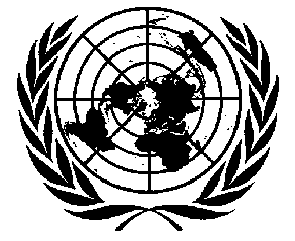 1МЕЖДУНАРОДНЫЕДОГОВОРЫ ПО ПРАВАМЧЕЛОВЕКАDistr.HRI/CORE/1/Add.75/Rev.131 January 2003RUSSIANOriginal:  Страны ЕС1 893 000(включая Италию619 000и Грецию)365 000Государства, образовавшиеся в результате распада Югославии1 066 000(включая Федеративную Республику Югославию622 000и Хорватию)217 000Турция1 999 000Государства, образовавшиеся в результате распада Советского Союза365 000Польша301 000Римская католическая церковь27 017 401членПротестантская церковь (ЕЦГ)26 848 000членовСвободные протестантские церкви (СПЦ)291 200членовНезависимая протестантская церковьв Германии (SELK)40 000членовСтарая католическая церковь30 000членовПравославные христианские церкви в Германии1 000 000членовИудаистская община95 000членовМусульманская общинаоколо 3 500 000членов1995:1 801,301996:1 833,701997:1 871,601998:1 929,401999:1 974,302000:2 025,502001:2 063,001995:22 1001996:22 4001997:22 8001998:23 5001999:24 1002000:24 6002001:25 0001995:48 2001996:49 2001997:50 3001998:51 3001999:51 8002000:52 3002001:53 2001995:1 791,801996:1 825,631997:1 862,481998:1 915,531999:1 962,012000:2 017,862001:2 054,571995:21 9001996:22 3001997:22 7001998:23 4001999:23 900200024 6002001:25 000